В старшей группе №4 в рамках городского месячника по ПДД был реализован краткосрочный проект«Дети и дорога»Цель проекта:формирование у детей старшего дошкольного возраста основы  безопасного поведения на улице, знания правил дорожного движения.Задачи проекта: продолжать знакомить с дорожными знаками: предупреждающими, запрещающими, информационно-указательными; познакомить детей с правилами дорожного движения; развивать внимательность, самостоятельность, ответственность и осмотрительность на дороге;воспитывать культуру поведения на улице и  навыки личной безопасности.Были организованы сюжетно-ролевые игры «Осторожно! Пешеход!»,«Будь внимателен!», «Шофёры»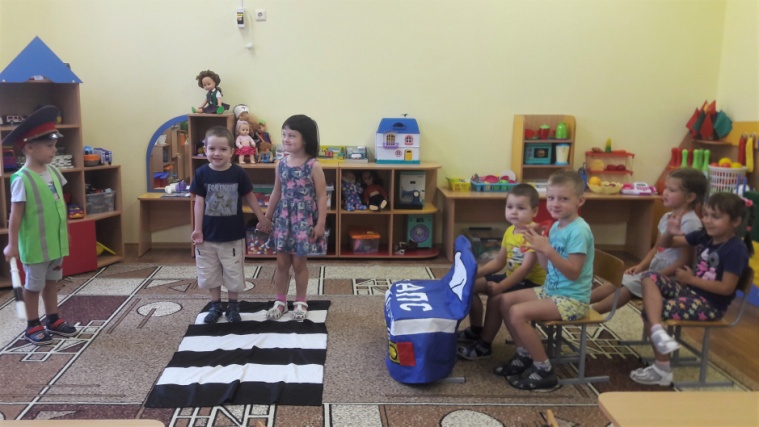 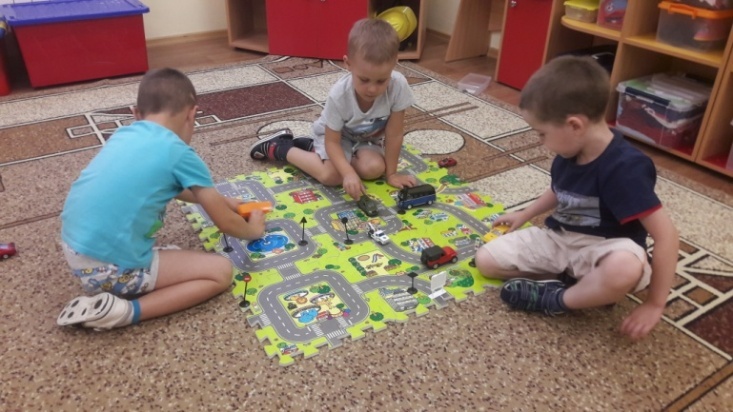 Дети играли в дидактические игры и изучали правила дорожного движения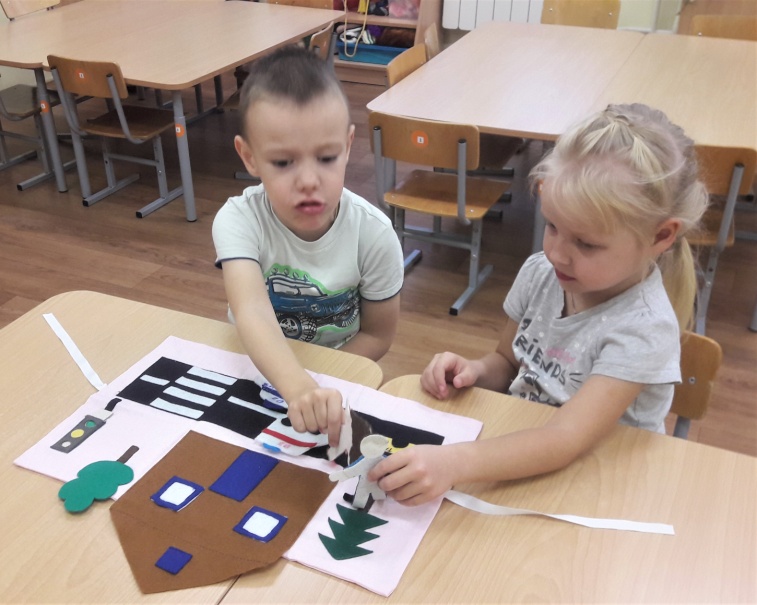 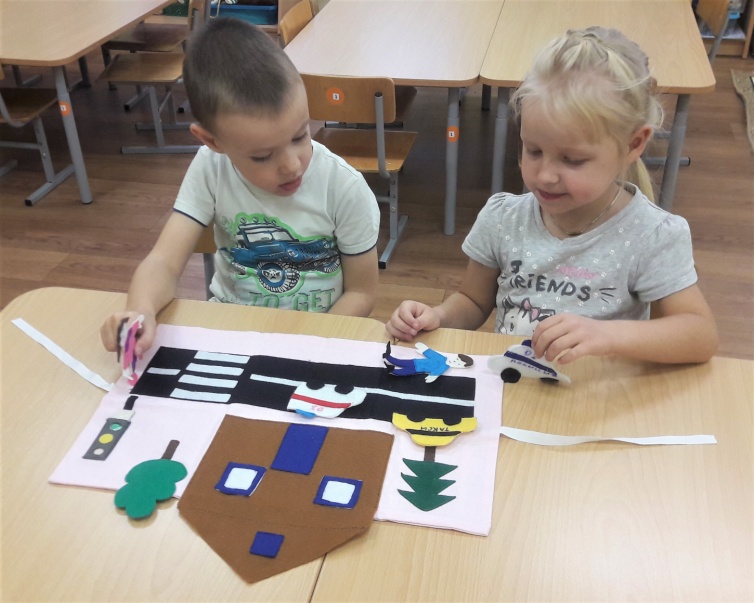 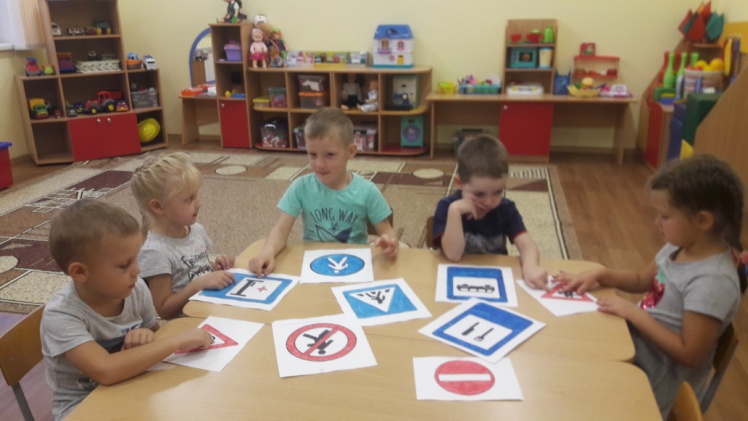 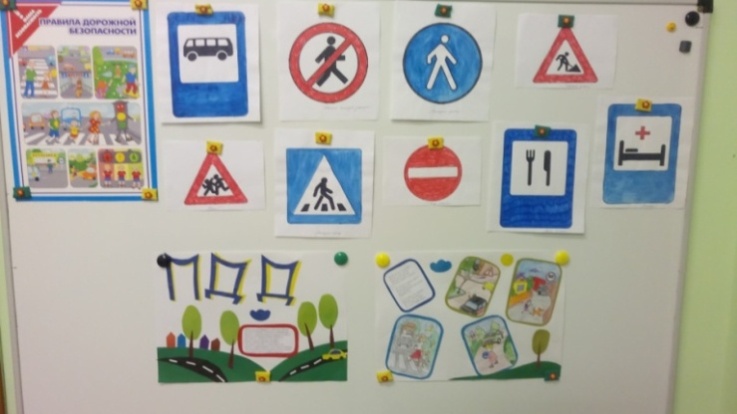 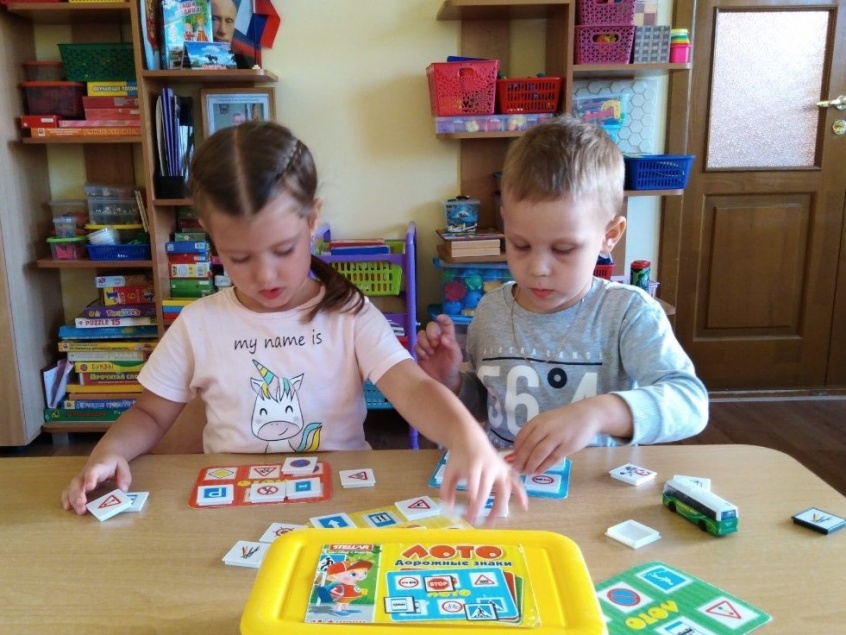 Воспитанники старшей группы №4 приняли участие во Всероссийской викторине «Уроки безопасности». В ходе этой увлекательной игры дети исследовали новое и закрепляли уже известный материал. 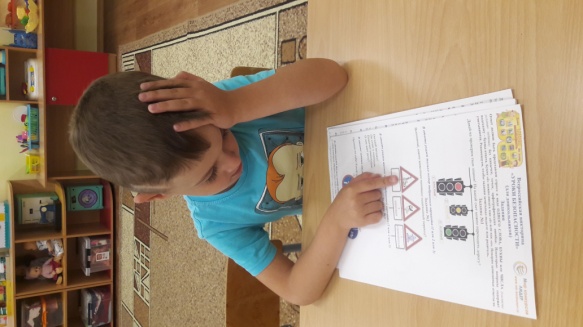 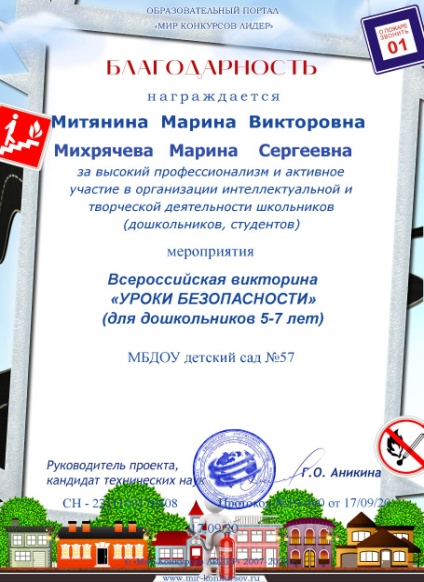 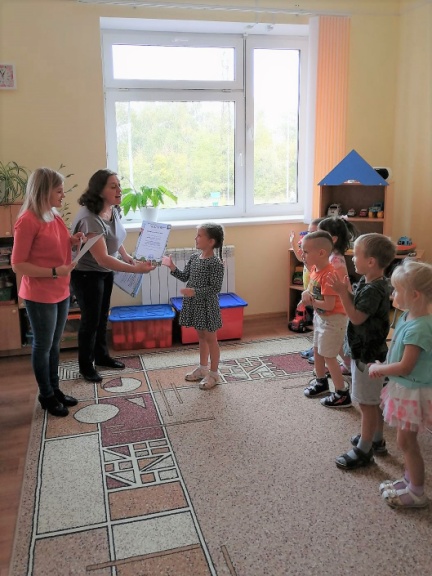 Победители и участники конкурса были награждены дипломами и сертификатами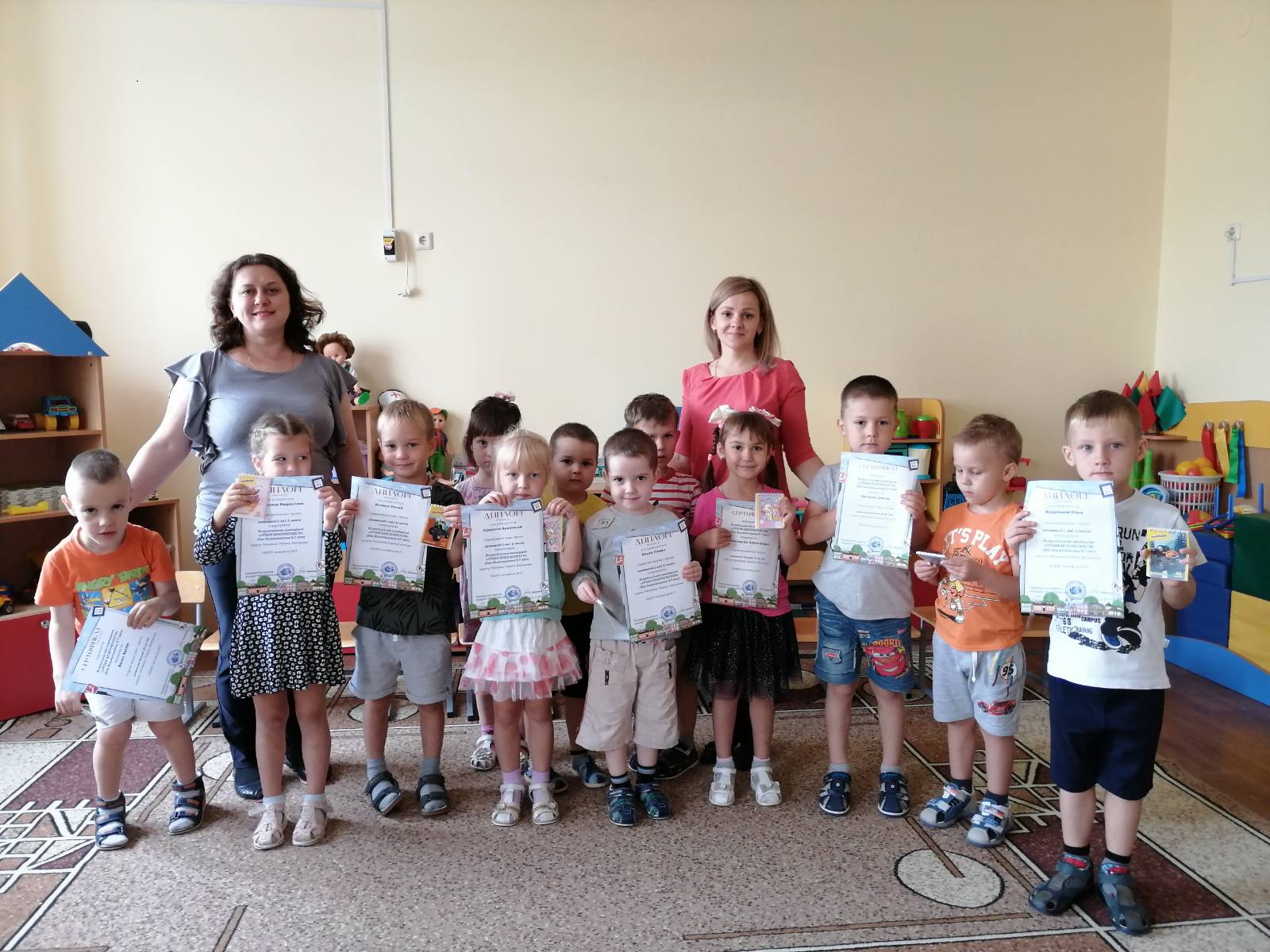 